                                                                  	Sprawa nr.: 28/2022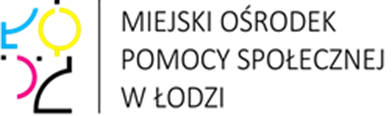                                                                                          Załącznik nr 7 do SWZUMOWA nr ……/WZP/262/2022(Wzór umowy)W dniu ……………. r. w Łodzi pomiędzy:Miastem Łódź – Miejskim Ośrodkiem Pomocy Społecznej w Łodzi ul. Kilińskiego 102/102a w imieniu którego na podstawie pełnomocnictwa udzielonego przez Prezydenta Miasta Łodzi Zarządzeniem 9133/VIII/21 z dnia 23 grudnia 2021 roku działa Andrzej Kaczorowski - Dyrektor Miejskiego Ośrodka Pomocy Społecznej w Łodzi zwanym dalej Zamawiającym,
a…………………………………………………………………………………………………………………………………………………………….zwanym dalej Wykonawcą została zawarta umowa  o następującej treści:Niniejsza umowa została zawarta w wyniku przeprowadzonego postępowania o zamówienie publiczne na podstawie art. 275 pkt 1, ustawy Prawo zamówień publicznych (t.j. Dz. U. z 2022 r., poz. 1710)
na świadczenie usługi opieki wytchnieniowej w miejscu zamieszkania osoby niepełnosprawnej w ramach Programu Ministerstwa Rodziny, Pracy i Polityki Społecznej ,,Opieka Wytchnieniowa” – edycja 2022.§ 1Przedmiot zamówienia:Przedmiotem zamówienia jest Świadczenie Opieki Wytchnieniowej w miejscu zamieszkania osoby niepełnosprawnej dla 30 mieszkańców Miasta Łodzi będącymi członkami rodzin lub opiekunami sprawującymi bezpośrednią opiekę nad 5 dziećmi z orzeczeniem o niepełnosprawności oraz 25 osobami posiadającymi orzeczenie o znacznym stopniu niepełnosprawności albo orzeczenie traktowane na równi z orzeczeniem o znacznym stopniu niepełnosprawności, świadczonej w miejscu zamieszkania osoby niepełnosprawnej lub innym miejscu wskazanym przez uczestnika programu, które otrzyma pozytywną opinię Miasta Łodzi.  Maksymalna liczba godzin w ramach realizacji umowy wynosi 7 200 (30 osób x240 godzin), minimalny zakres umowy obejmować będzie 1 200 godzin  (5 osób x240 godzin).Zamawiający dopuszcza: dokonywanie przez Wykonawcę przesunięć w wymiarze godzin przypadających na 1 uczestnika, z zastrzeżeniem limitu nie więcej niż 240 godzin (na 1 uczestnika). Przesunięcia muszą być dokonywane w uzgodnieniu i za zgodą Zamawiającego.Usługa opieki wytchnieniowej skierowana jest do członków rodzin lub opiekunów sprawujących bezpośrednią opiekę nad dziećmi z orzeczeniem o niepełnosprawności lub osobami posiadającymi orzeczenie o znacznym stopniu niepełnosprawności, zgodnie z ustawą z dnia 27 sierpnia 1997 r. o rehabilitacji zawodowej i społecznej oraz zatrudnianiu osób niepełnosprawnych albo orzeczenie równoważne do wyżej wymienionego i będzie polegała na czasowym odciążeniu ich od codziennych obowiązków łączących się ze sprawowaniem opieki, zapewnieniu czasu na odpoczynek i regenerację.Opieka wytchnieniowa  świadczona w miejscu zamieszkania obejmuje w szczególności: pomoc w zaspokajaniu codziennych potrzeb życiowych (np. czynności związane z dostarczaniem produktów żywnościowych, przygotowaniem lub dostarczaniem posiłków, pomoc w spożywaniu posiłków lub karmienie, czynności związane z prowadzeniem gospodarstwa domowego, w tym utrzymywanie porządku i czystości w najbliższym otoczeniu, czystości odzieży, bielizny osobistej, pościelowej, stołowej i ręczników, dokonywanie niezbędnych zakupów oraz regulowanie opłat domowych, czynności dotyczące prowadzenia spraw osobistych, w tym pomoc w załatwianiu spraw urzędowych i pomoc w dostępie do świadczeń zdrowotnych, czynności dotyczące zagospodarowania w aktywny sposób czasu wolnego, pomoc przy przemieszczaniu się);opiekę higieniczną (np. czynności związane z utrzymaniem higieny osobistej, pomoc przy załatwianiu potrzeb fizjologicznych, zmianę pieluchomajtek z uwzględnieniem czynności higieniczno-pielęgnacyjnych, pomoc przy ubieraniu się, zmianie bielizny osobistej, zmianę bielizny pościelowej, układanie osoby leżącej w łóżku i pomoc przy zmianie pozycji);pielęgnację zaleconą przez lekarza, która obejmuje czynności pielęgnacyjne wynikające z przedłożonego zaświadczenia lekarskiego lub dokumentacji medycznej, uzupełniające w stosunku do pielęgniarskiej opieki środowiskowej;zapewnienie kontaktów z otoczeniem (np. czynności wspomagające nawiązanie, utrzymywanie i rozwijanie kontaktów z rodziną, osobami z bliskiego otoczenia osoby korzystającej z usług oraz społecznością lokalną, ukierunkowane na budowanie sieci wsparcia dla osoby korzystającej z usług, czynności wspomagające uczestnictwo w życiu społeczności lokalnej).Usługa opieki wytchnieniowej musi rozpocząć się w terminie ……………………… od dnia zawarcia umowy (zgodnie z ofertą Wykonawcy).§ 21. Nabór osób zakwalifikowanych do objęcia wsparciem przeprowadzi Zamawiający. 2.Wykonawca otrzyma od Zamawiającego listę osób, objętych opieką wytchnieniową, w terminie 3 dni roboczych od dnia następnego po dniu podpisania umowy. Zamawiający uprawniony jest  do rozszerzenia wskazanej powyżej listy przez cały czas trwania umowy aż do osiągniecia maksymalnej liczy osób.3. Zamawiający dopuszcza zmianę osób, o których mowa powyżej.§ 3Wykonawca zapewnia, iż usługi opieki wytchnieniowej będą wykonywane przez osoby wskazane w Wykazie osób skierowanych do realizacji usługi- stanowiących załącznik nr 1 do umowy - dalej Wykaz, które posiadają:1)	dyplom potwierdzający uzyskanie kwalifikacji w zawodzie asystent osoby niepełnosprawnej, lub pielęgniarka, lub pracownik socjalny, lub asystent osoby niepełnosprawnej, lub inne kwalifikacje dające wiedzę i umiejętności pozwalające świadczyć usługę opieki wobec osoby niepełnosprawnejlubminimum roczne udokumentowane doświadczenie w udzielaniu pomocy/opieki osobom niepełnosprawnym.Zamawiający dopuszcza zmiany osób wskazanych w Wykazie, z zastrzeżeniem uprzedniego pisemnego zgłoszenia zmiany Zamawiającemu, powyższe nie stanowi zmiany umowy.W przypadku zamiaru wprowadzenia do realizacji usług objętych umową nowych osób Wykonawca zobowiązany jest do przedłożenia kopii dokumentów potwierdzających ich przygotowanie zawodowe 
o którym mowa w ust. 1.Wykonawca zobowiązuje się do wyposażenia osób wykonujących usługi w środki ochrony osobistej (rękawice ochronne, fartuch ochronny) lub w zalecone przez lekarza wzmożone środki ochrony osobistej                    tj. kombinezon jednorazowy z kapturem, maseczka ochronna jednorazowa, ochraniacze na obuwie.Wykonawca zobowiązuje się w dniu podpisania umowy przekazać Zamawiającemu nr telefonu kontaktowego, który będzie dostępny dla Zamawiającego oraz uczestników programu i adresatów świadczenia usługi w czasie realizacji usługi wytchnieniowej w okresie trwania umowy, o którym mowa 
w § 10 oraz inne informacje niezbędne do sprawnego i terminowego wykonania zamówienia. Wykonawca zobowiązuje się wykonywać czynności objęte przedmiotem umowy z należytą starannością, czuwać nad ich prawidłową realizacją i powierzać je osobom posiadającym wymagane w umowie kwalifikacje.Zamawiający jako administrator danych osobowych powierza Wykonawcy przetwarzanie danych osobowych wyłącznie w celu realizacji niniejszej umowy. Szczegółowe zasady  powierzenia określa umowa powierzenia przetwarzania danych osobowych będąca Załącznikiem nr 2 do niniejszej umowy 
i stanowiącą jej integralną część.Wykonawca odpowiada w całości za realizację obowiązku, o którym mowa w ust. 7 w szczególności             za poinformowanie o nich swoich pracowników oraz za wyciąganie konsekwencji w przypadku ich łamania.Sposób świadczenia usługi opieki wytchnieniowej powinien uwzględniać stan zdrowia, sprawność fizyczną i intelektualną oraz indywidulane potrzeby i możliwości osoby objętej opieką, a także prawa człowieka, w tym w szczególności prawo do godności, wolności, poszanowania, intymności 
i poczucia bezpieczeństwa.Zamawiający wymaga aby Wykonawca wyznaczył koordynatora, odpowiedzialnego za organizowanie pracy opiekunów oraz za kontakt z Zamawiającym w celu terminowej realizacji umowy. Zamawiający wymaga aby koordynator był  zatrudniony przez Wykonawcę na podstawie stosunku pracy. Stosunek pracy należy rozumieć zgodnie z art. 22 § 1 ustawy z dnia 26 czerwca 1974 r. - Kodeks pracy (Dz. U. z 2020 r. poz. 1320).  Zamawiający będzie weryfikował spełnienie tego warunku przez cały czas realizacji umowy poprzez: 1)	przekazanie, przez Wykonawcę, umowy o pracę zawartą z koordynatorem w terminie 2 dni od daty podpisania niniejszej umowy oraz 2)	składanie przez Wykonawcę oświadczenia o spełnianiu tego warunku na każde wezwanie Zamawiającego w trakcie realizacji umowy, 3)	oświadczenie, o którym mowa powyżej powinno być aktualizowane na bieżąco tj. za każdym razem, gdy nastąpi zmiana personalna w powyższym zakresie.Anonimizacja umowy o pracę oraz dowodów potwierdzający zgłoszenie pracownika przez pracodawcę do ubezpieczeń, powinna zostać przeprowadzona w sposób zapewniający ochronę danych osobowych pracowników, tj. usunięcia z umów o pracę danych osobowych pracowników w szczególności: adresów, nr Pesel pracowników. Informacje tj. data zawarcia umowy, rodzaj umowy o pracę powinny być możliwe do zweryfikowania. Nieprzedłożenie przez Wykonawcę/podwykonawcę umowy, o której mowa w ust. 11 w terminie wskazanym przez Zamawiającego będzie traktowane jako niedopełnienie obowiązku, za które przewidziana jest kara umowna.O każdej zmianie koordynatora, Wykonawca/podwykonawca zobowiązany jest niezwłocznie (najpóźniej w terminie 5 dni roboczych od powstania zmiany) poinformować Zamawiającego w formie mailowej, przepisy ust. 10 stosuje się odpowiednio. Powyższe nie stanowi zmiany umowy.W przypadku uzasadnionych wątpliwości co do zatrudnienia na podstawie umowy o pracę koordynatora, Zamawiający może zwrócić się o przeprowadzenie kontroli przez Państwową Inspekcję Pracy. Wykonawca zobowiązuje się do poinformowania koordynatora o powierzeniu jego danych osobowych (imienia i nazwiska) Zamawiającemu i o przetwarzaniu tych danych osobowych (w szczególności poprzez przechowywanie i utrwalanie) przez Zamawiającego na potrzeby realizacji niniejszej umowy.Na czas trwania usługi opieki wytchnieniowej Wykonawca zobowiązany jest do ubezpieczenia od następstw nieszczęśliwych wypadków osoby realizaujące usługi opieki wytchnieniowej na kwotę nie mniejszą niż 30 000,00 zł. Wykonawca zobowiązany jest do potwierdzenia posiadania ubezpieczenia NNW. Zamawiający, wymaga dostarczenia w terminie nie później niż 2 dni przed rozpoczęciem opieki uczestnika usługi opieki wytchnieniowej kserokopii dokumentów potwierdzających jego posiadanie.	Wykonawca zobowiązany jest do oświadczenia, w dniu podpisania umowy, w zakresie dopełnienia obowiązku wynikającego z ustawy z dnia 13.05.2016 r o przeciwdziałaniu zagrożeniom przestępczością na tle seksualnym (t.j. Dz.U. z 2020 r. poz. 125), stanowiącego załącznik nr 3 do umowy.§ 4W godzinach realizacji usług opieki wytchnieniowej nie mogą być świadczone usługi opiekuńcze 
lub specjalistyczne usługi opiekuńcze, o których mowa w ustawie z dnia 12 marca 2004 r. o pomocy społecznej (Dz. U. z 2020 r. poz. 1876), usługi finansowane w ramach Funduszu Solidarnościowego lub usługi obejmujące analogiczne wsparcie, finansowane z innych źródeł. Usługi opieki wytchnieniowej mogą być realizowane przez 5 dni w tygodniu 
w godzinach 8.00 – 22.00.Osoby objęte wsparciem w ramach opieki wytchnieniowej nie ponoszą z tego tytułu żadnej odpłatności.§ 5Wykonawca zobowiązuje się do prowadzenia Karty Realizacji Programu „Opieka wytchnieniowa” – edycja 2022 (wg załącznika nr 3 do niniejszej umowy).Dokument, o którym mowa w ust. 1 należy:prowadzić na bieżąco, w formie papierowej, czytelnie, a ewentualne skreślenia i poprawki należy zaparafować z datą;udostępnić w przypadku kontroli realizacji usługi opieki wytchnieniowej.Podczas kontroli świadczonej usługi wytchnieniowej przez upoważnionych pracowników MOPS w Łodzi                   w dokumentach, o których mowa w ust. 1 dokonywany będzie wpis potwierdzający kontrolę, jej cel, datę, podpis osoby dokonującej wpisu oraz ewentualne wnioski i uwagi.Wykonawca jest zobowiązany niezwłocznie informować Zamawiającego o każdej zmianie mającej wpływ na realizację zadań wynikających z niniejszej umowy.Wykonawca zobowiązuje się współpracować z pracownikami MOPS w Łodzi. Poprzez współpracę rozumie się wymianę informacji dotyczącą wszelkich zdarzeń mających wpływ na realizację niniejszej umowy.Ze strony Zamawiającego t.j. MOPS w Łodzi osobami wyznaczonymi do kontaktu i wizyt monitorujących są:………………………………………., tel. …………………..………………………………………., tel. …………………....…………………………………….., tel. …………………….Ze strony Wykonawcy osobami wyznaczonymi do kontaktu są:………………………………………., tel. …………………..………………………………………., tel. …………………..Korespondencja pomiędzy stronami powinna być realizowana z zachowaniem formy pisemnej:dostarczana bezpośrednio do siedziby MOPS w Łodzi, ul. Kilińskiego 102/102A, za pomocą faxu nr: 42 632 41 30w formie elektronicznej na adres email: sekretariat@mops.lodz.pl.§ 6Zamawiający zastrzega sobie prawo do kontroli w każdym czasie w zakresie realizacji świadczonej usługi opieki wytchnieniowej. W przypadku stwierdzenia, że usługa opieki wytchnieniowej jest nienależycie wykonywana, Zamawiający stosuje kary umowne, o których mowa w § 12.§ 7Rozliczenie za usługę będzie się odbywać na podstawie wystawionej faktury (rachunku) po zakończeniu realizacji usługi dla danego uczestnika objętego opieką wytchnieniową. Do każdej faktury (rachunku) Wykonawca zobowiązany jest dołączyć w oryginale Kartę realizacji programu „Opieka wytchnieniowa” – edycja 2022 (wg załącznika nr 4 do niniejszej umowy), prowadzoną zgodnie z wytycznymi, o których mowa w §5 ust. 2.W miesiącu grudniu 2022 r. Wykonawca zobowiązany jest wystawić fakturę (rachunek) w terminie uzgodnionym z Zamawiającym.Wykonawca przedłoży Zamawiającemu dokumenty, o których mowa w ust.1 i 2, w terminie
 do 5 dni  po wykonaniu usługi. Podstawą rozliczenia usługi będzie przedłożenie kompletu dokumentów o których mowa 
w ust. 1 i 2 w terminie określonym w ustępie 4.§ 8Stawka za jedną godzinę wykonania usługi opieki wytchnieniowej przez Wykonawcę wynosi:………………………………………………      zł (słownie:…………..) brutto.Ustala się, że stawkę za godzinę będzie obowiązywać przez cały czas trwania umowy.Całkowita wartość umowy netto wynosi: ……………………………………………..zł (słownie:……………);Podatek VAT …………………………………….zł (słownie: ………………..)Całkowita wartość umowy brutto wynosi: ……………………………………………..zł (słownie:……………);Wynagrodzenie stanowić będzie iloczyn stawki za godzinę określony w § 8 ust. 1 umowy oraz liczby godzin usługi faktycznie  zrealizowanych  w ramach opieki wytchnieniowej dla danego uczestnika.Całkowita wartość umowy jest wielkością szacowaną i może nie zostać zrealizowana w pełnej wysokości. Wykonawcy nie przysługuje roszczenie o zamówienie usługi opieki wytchnieniowej o wartości określonej w ust. 3, z zastrzeżeniem minimalnego zakresu umowy, o którym mowa w § 1 ust 1 pkt 2).Wynagrodzenie płatne będzie po wykonaniu usługi bez zastrzeżeń, na podstawie prawidłowo wystawionej faktury wraz z załączoną prawidłowo wypełnioną dla osób objętych świadczeniem Kartą Realizacji Programu „Opieka wytchnieniowa” - edycja 2022 oraz zestawienie miesięczne. Zapłata nastąpi przelewem na rachunek bankowy Wykonawcy w terminie do 30 dni od daty dostarczenia faktury do siedziby Zamawiającego, tj. Miejskiego Ośrodka Pomocy Społecznej w Łodzi, ul. Kilińskiego 102/102a.Wynagrodzenie będzie płatne Wykonawcy na poniższy rachunek bankowy:………………………………… .Data obciążenia rachunku Zamawiającego stanowi datę zapłaty wynagrodzenia.Przy wystawianiu faktur należy zastosować następujące dane identyfikacyjne:Nabywca:Miasto Łódź, ul. Piotrkowska 104, 90-926 Łódźnr NIP 7250028902Odbiorca:Miejski Ośrodek Pomocy Społecznej w Łodzi, ul. Kilińskiego 102/102a, 90-012 Łódź11. Wykonawca może skorzystać z faktury ustrukturyzowanej.12. Wykonawca ma możliwość przesłania drogą elektroniczną ustrukturyzowanej faktury elektronicznej     w rozumieniu ustawy o elektronicznym fakturowaniu.13. W przypadku, gdy Wykonawca skorzysta z możliwości przesłania ustrukturyzowanej faktury elektronicznej, wówczas zobowiązany jest do skorzystania z Platformy Elektronicznego Fakturowania udostępnionej na stronie internetowej https://efaktura.gov.pl.14. Szczegółowe zasady związane z wystawianiem ustrukturyzowanych faktur elektronicznych i innych ustrukturyzowanych dokumentów określa ustawa o elektronicznym fakturowaniu oraz akty wykonawcze.15. W przypadku, gdy Wykonawca korzysta z usług brokera Infinite IT Solutions, wpisując dane nabywcy:1) w sekcji NIP należy wpisać NIP Miasta: 7250028902,2)  jako typ numeru PEPPOL należy wybrać NIP,3)  w polu Numer PEPPOL należy wpisać NIP własny jednostki będącej adresatem faktury.16. W przypadku, gdy Wykonawca korzysta z usług brokera PEFexpert, wpisując dane nabywcy:1) w sekcji Identyfikator podatkowy należy wpisać NIP Miasta: 725 0028902,2)  jako Rodzaj adresu PEF należy wybrać NIP,3) w polu numer adresu PEF należy wpisać NIP własny jednostki będącej adresatem faktury.17. W przypadkach wymienionych w pkt. 14 i 15 sekcja Odbiorca powinna być wypełniona zgodnie z miejscem dostawy/odbioru usługi.18. Wykonawca zobowiązany jest powiadomić Zamawiającego o wystawieniu faktury na Platformie Elektronicznego Fakturowania na poniższego maila: sekretariat@mops.lodz.pl19. W przypadku, gdy wskazany przez Wykonawcę rachunek bankowy, na który ma nastąpić zapłata wynagrodzenia, nie widnieje w wykazie podmiotów zarejestrowanych jako podatnicy VAT, niezarejestrowanych oraz wykreślonych i przywróconych do rejestru VAT, Zamawiającemu przysługuje prawo wstrzymania zapłaty wynagrodzenia do czasu uzyskania wpisu tego rachunku bankowego do przedmiotowego wykazu lub wskazania nowego rachunku bankowego ujawnionego w ww. wykazie.20. Okres do czasu uzyskania przez Wykonawcę wpisu rachunku bankowego do przedmiotowego wykazu lub wskazania nowego rachunku bankowego ujawnionego w ww. wykazie nie jest traktowany jako zwłoka Zamawiającego w zapłacie należnego wynagrodzenia i w takim przypadku nie będą naliczane za ten okres odsetki za zwłokę w wysokości odsetek ustawowych.  § 9Zamawiającemu przysługuje prawo wypowiedzenia umowy ze skutkiem natychmiastowym przed upływem terminu na jaki została zawarta, w sytuacji wadliwego jej wykonywania przez Wykonawcę. Oświadczenie o wypowiedzeniu umowy może być skierowane po uprzednim, pisemnym wezwaniu do usunięcia uchybień. § 10Umowa zostaje zawarta na czas określony tj. od dnia jej zawarcia do 31 grudnia 2022r., z zastrzeżeniem terminu jej rozpoczęcia, o którym mowa w § 1 ust. 4.§ 11Wykonawca nie może powierzyć wykonania zobowiązań wynikających z niniejszej umowy innej osobie bez pisemnej zgody Zamawiającego.§ 12Zamawiający zastrzega sobie możliwość dochodzenia od Wykonawcy kar umownych w następujących  przypadkach:odstąpienia przez Zamawiającego od umowy z przyczyn dotyczących Wykonawcy a także wypowiedzenia przez Zamawiającego umowy ze skutkiem natychmiastowym – w wysokości 10% całkowitego wynagrodzenia brutto, o którym mowa w § 8 ust. 3 umowy,niewykonania usługi objętej umową – w wysokości 0,1% całkowitego wynagrodzenia brutto, o którym mowa w § 8 ust. 3 umowy, za każdy dzień niewykonania usługi,nienależytego wykonania usługi objętej umową, braków i nieprawidłowości w prowadzonej dokumentacji, kwalifikacje opiekunów niezgodne z zapisami § 3 ust. 1 umowy,  brak aktualnych zaświadczeń lekarskich osób zajmujących się opieką wytchnieniową, niewykonywanie usługi opieki wytchnieniowej zgodnie z zapisami § 1 ust. 3 umowy, stwierdzonej w trakcie przeprowadzonej przez upoważnionego pracownika MOPS w Łodzi kontroli - w wysokości 0,2% całkowitego wynagrodzenia brutto, o którym mowa w § 8 ust. 3 umowy, za każdy przypadek,ponownego stwierdzenia nieprawidłowości określonych w pkt c) po wcześniejszym wezwaniu Wykonawcy do usunięcia uchybień  - w wysokości 0,5% całkowitego wynagrodzenia brutto, o którym mowa w § 8 ust. 3 umowy,zwłoki w objęciu usługą opieki wytchnieniowej w wysokości stawki za jedną godzinę, o której mowa
w § 8 ust. 1 umowy za każdą rozpoczętą godzinę zwłoki, niepoinformowanie o zmianie osób wskazanych w wykazie przedłożonym do umowy skierowanych                     do realizacji zamówienia w wysokości 500 zł za każdy przypadek. odstąpienie umowy przez Wykonawcę przed terminem, na jaki została zawarta, bez zaistnienia ważnych powodów - w wysokości 10% całkowitego wynagrodzenia brutto, o którym mowa
w § 8 ust. 3 umowy. O podstawie naliczenia oraz wysokości kar umownych Zamawiający  poinformuje Wykonawcę na piśmie 
w terminie 3 dni od daty stwierdzenia nieprawidłowości.Termin spełnienia świadczenia z tytułu kar umownych upływa dnia następnego po dniu doręczenia Wykonawcy informacji, o której mowa w ust. 2.Strony zgodnie postanawiają, że Zamawiający dokona potrącenia umownego wymagalnych kar umownych z kwoty należnego Wykonawcy wynagrodzenia.Wysokość kar umownych określonych w ust. 1 nie może przekroczyć  50 % wynagrodzenia określonego w § 8 ust. 3.Zamawiający zastrzega sobie możliwość dochodzenia odszkodowania przenoszącego wysokość 
zastrzeżonych kar umownych. § 13W razie zaistnienia istotnej zmiany okoliczności powodującej, że wykonanie umowy nie leży 
w interesie publicznym, czego nie można było przewidzieć w chwili zawierania umowy, Zamawiający może odstąpić od umowy w terminie 30 dni od powzięcia wiadomości o tej okoliczności. W takim przypadku Wykonawca może żądać jedynie wynagrodzenia należnego z tytułu wykonania części przedmiotu umowy.Prawo do odstąpienia od umowy przysługuje Zamawiającemu także w następujących przypadkach:1)  w przypadku niepotwierdzenia uprawnień osób skierowanych do realizacji przedmiotu umowy, o których mowa w §3 ust 1),2)  w przypadku niepotwierdzenia posiadania ubezpieczenia, o którym mowa w §3 ust. 16), 3) w przypadku, gdy Wykonawca pomimo uprzednich co najmniej trzech pisemnych zastrzeżeń za strony Zamawiającego nie wykonuje usługi zgodnie z warunkami umowy lub w rażący sposób zaniedbuje zobowiązania umowne,4) w przypadku, gdy Wykonawca spowodował swoim działaniem albo zaniechaniem zagrożenie życia lub zdrowia uczestników,5)  zaistnienia choćby jednej z następujących okoliczności:zawieszenia prowadzenia działalności gospodarczej przez Wykonawcę,zajęcia lub obciążenia majątku Wykonawcy, gdy takie zajęcie lub obciążenie uniemożliwia wykonanie umowy zgodnie z jej postanowieniami,przejścia w stan likwidacji w celach innych niż przekształcenia przedsiębiorstwa lub połączenia się z innym przedsiębiorstwem.Odstąpienie od umowy lub jej wygaśnięcie nie wyłącza prawa Zamawiającego do dochodzenia kar umownych ustalonych zgodnie z jej postanowieniami.Odstąpienie od umowy powinno nastąpić w formie pisemnej pod rygorem nieważności i powinno zawierać uzasadnienie. Odstąpienie może być wykonane w terminie  30 dni od daty pozyskania informacji o przyczynie odwołania. § 14Zmiana umowy w stosunku do treści oferty złożonej przez Wykonawcę w trakcie postępowania o udzielenie zamówienia publicznego obejmującego przedmiot umowy dopuszczalna jest w przypadku zmiany stawki VAT dopuszcza się możliwość zmiany w zakresie kwoty VAT, natomiast kwota wynagrodzenia brutto nie może ulec zmianie.Zmiana umowy dopuszczalna jest w zakresie związanym z przestrzeganiem wszelkich obowiązujących przepisów dotyczących zapobiegania COVID-19, a także zgodnie z wytycznymi stosownych organów.Zmiana umowy dopuszczalna jest w zakresie, o którym mowa w §1 ust. 1 pkt 2).Zmiany umowy, nie stanowią:zmiana wskazanych w umowie osób, określonych w §3 ust 1 i 10 oraz ust. §5 ust. 6 i 7 niniejszej umowy,zmiana danych teleadresowych stron,zmiana danych rejestrowych stron.§ 15Wykonawca, który w toku postępowania o udzielenie zamówienia publicznego, powoływał się na zasoby podwykonawcy lub podwykonawców, nie jest zwolniony z odpowiedzialności za należyte wykonanie tego zamówienia.Zamawiający żąda, aby przed przystąpieniem do wykonania zamówienia Wykonawca, o ile są już znane, podał nazwy albo imiona i nazwiska oraz dane kontaktowe podwykonawców i osób do kontaktu z nimi. Wykonawca zawiadamia Zamawiającego o wszelkich zmianach danych, o których mowa w zdaniu pierwszym, w trakcie realizacji zamówienia, a także przekazuje informacje na temat nowych podwykonawców.W przypadku zmiany albo rezygnacji z podwykonawcy, na którego zasoby Wykonawca powoływał się w celu spełniania warunków udziału w postępowaniu, Wykonawca jest obowiązany wykazać Zamawiającemu, że zaproponowany inny podwykonawca lub Wykonawca samodzielnie spełnia je w stopniu nie mniejszym niż podwykonawca, na którego zasoby Wykonawca powoływał się w trakcie postępowania o udzielenie zamówienia.§ 16Zamawiający zastrzega sobie prawo kontroli zgodności realizacji zamówienia z niniejszą umową,
w tym również w zakresie przestrzegania obostrzeń związanych z COVID-19.§ 17Strony oświadczają, że wypełniły obowiązki informacyjne przewidziane w art. 13
i art. 14 rozporządzenia Parlamentu Europejskiego i Rady (UE) 2016/679 z dnia
27 kwietnia 2016 roku w sprawie ochrony osób fizycznych w związku z przetwarzaniem danych osobowych i w sprawie swobodnego przepływu takich danych oraz uchylenia dyrektywy 95/46/WE ogólne rozporządzenie o ochronie danych (Dz. Urz. UE L 119 z 04.05.2016 roku, s. 1) RODO wobec osób fizycznych, od których dane osobowe bezpośrednio lub pośrednio pozyskał w celu realizacji niniejszej umowy.Obowiązek informacyjny Zamawiającego zawarty jest w załączniku nr 5 do niniejszej umowy.§ 18W sprawach nieuregulowanych niniejszą umową zastosowanie mają przepisy ustawy Prawo zamówień publicznych, Kodeksu Cywilnego oraz inne właściwe dla przedmiotu umowy.Wszelkie spory mogące wynikać w związku z realizacją niniejszej umowy będą rozstrzygane  przez strony ugodowo, a gdy nie będzie to możliwe poddane zostaną rozstrzygnięciu właściwego dla siedziby Zamawiającego sądu powszechnego.Wszelkie zmiany niniejszej umowy wymagają porozumienia stron oraz zachowania formy pisemnej pod rygorem nieważności.Umowa sporządzona została w trzech jednobrzmiących egzemplarzach, dwa dla Zamawiającego, jeden dla Wykonawcy.Zamawiający                                                                                                  WykonawcaWykaz załączników do umowy:Załącznik nr 1- Wykaz osób skierowanych do realizacji przedmiotu umowy;Załącznik nr 2-  Umowa powierzenia przetwarzania danych osobowych;Załącznik nr 3 – Oświadczenie;Załącznik nr 4- Karta realizacji programu „Opieka wytchnieniowa” – edycja 2022;Załącznik nr 5- RODO.